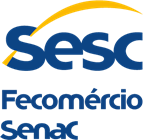 ANEXO III FICHA DE INSCRIÇÃO/MATRÍCULA 2024 - ESCOLA SESC/APEDUCAÇÃO INFANTIL DADOS DO(A) ALUNO(A):DADOS DE SAÚDE DO(A) ALUNO(A)DADOS COMPLEMENTARESDeclaro serem verdadeiras todas as informações por mim prestadas nesta ficha e informo ser o (a) responsável legal pelo (a) aluno (a).Sr(a). ______________________________________________________________________ Responsável legal do (a) aluno (a) identificado nesta ficha.Macapá, _______ de __________________ de 2023.  Nome Completo:  Nome Completo:  Nome Completo:  Turma:  Turma:  Turma:  Turno de Preferência:  Turno de Preferência:  Turno de Preferência:  Data de Nascimento:   Data de Nascimento:   Data de Nascimento:   RG ou Dados da Certidão de Nascimento:  RG ou Dados da Certidão de Nascimento:  RG ou Dados da Certidão de Nascimento:  Nº do CPF:  Nº do CPF:  Nº do CPF:NIS (caso beneficiário do bolsa família):NIS (caso beneficiário do bolsa família):NIS (caso beneficiário do bolsa família):Cor/Raça:    ( ) Branca ( ) Preta ( ) Parda ( ) Amarela  ( ) Indígena ( ) Não declaradaCor/Raça:    ( ) Branca ( ) Preta ( ) Parda ( ) Amarela  ( ) Indígena ( ) Não declaradaCor/Raça:    ( ) Branca ( ) Preta ( ) Parda ( ) Amarela  ( ) Indígena ( ) Não declarada  Endereço residencial/CEP:  Endereço residencial/CEP:  Endereço residencial/CEP:Pais casados entre si?   ( ) sim      ( ) nãoPais casados entre si?   ( ) sim      ( ) nãoPais casados entre si?   ( ) sim      ( ) nãoCaso os pais sejam separados ou divorciados, o regime de guarda é: ( ) compartilhada entre ambos   ( ) exclusivo da mãe   ( ) exclusivo do pai( ) outro __________________________________________________________________Caso os pais sejam separados ou divorciados, o regime de guarda é: ( ) compartilhada entre ambos   ( ) exclusivo da mãe   ( ) exclusivo do pai( ) outro __________________________________________________________________Caso os pais sejam separados ou divorciados, o regime de guarda é: ( ) compartilhada entre ambos   ( ) exclusivo da mãe   ( ) exclusivo do pai( ) outro __________________________________________________________________  Nome da Mãe:  Nome da Mãe:  Nome da Mãe:  Nº do CPF:  Nº do CPF:  Nº do CPF:Local de Trabalho (nome/endereço/telefone):Local de Trabalho (nome/endereço/telefone):Local de Trabalho (nome/endereço/telefone):  E-mail para contato:  E-mail para contato:  E-mail para contato:Telefone de Contato (fixo e celular):Telefone de Contato (fixo e celular):Telefone de Contato (fixo e celular):  Nome do Pai:  Nome do Pai:  Nome do Pai:  Nº do CPF:  Nº do CPF:  Nº do CPF:Local de Trabalho (nome/endereço/telefone):Local de Trabalho (nome/endereço/telefone):Local de Trabalho (nome/endereço/telefone):  E-mail para contato:  E-mail para contato:  E-mail para contato:Telefone de Contato (fixo e celular):Telefone de Contato (fixo e celular):Telefone de Contato (fixo e celular):Tem irmão matriculado na Escola?Tem irmão matriculado na Escola?Tem irmão matriculado na Escola?Nome:SérieTurno1.2.3.Responsável legal que assinará a autodeclaração e o termo de compromisso: (Nome/CPF)Responsável legal que assinará a autodeclaração e o termo de compromisso: (Nome/CPF)Responsável legal que assinará a autodeclaração e o termo de compromisso: (Nome/CPF)  Observações:  Observações:  Observações:É conveniado em algum plano de Saúde? Qual?Tem algum problema de saúde crônico?Tem alergia(s)? Qual(is)?Já recebeu diagnóstico médico de deficiência? Qual?Apresenta alguma dificuldade motora, auditiva, visual, cognitiva, emocional ou de aprendizagem?Está em tratamento médico? Se sim, qual tratamento e para que doença/condição?Está fazendo uso de alguma medicação, de forma temporária ou contínua? Qual? Quando encerrará o uso (se temporária)?A Caderneta de vacinação está atualizada?É acompanhado por algum psicólogo, terapeuta ocupacional, psicopedagogo ou fonoaudiólogo?Em caso de emergência para quem a Escola deve ligar? E em qual número?Em caso de emergência na Escola, a criança será encaminhada para a UPA mais próxima. Existe algum hospital de emergência para o qual o aluno(a) deve ser levado(a) preferencialmente? Qual? (caso o aluno (a) possua plano de saúde).Existe alguma outra informação a respeito da saúde do aluno que o responsável queira fazer constar desta ficha?Listar os nomes das pessoas autorizadas a realizar a condução e acompanhamento do(a) aluno(a) (chegada e saída da escola) – Maiores de 18 anos.Listar os nomes das pessoas autorizadas a realizar a condução e acompanhamento do(a) aluno(a) (chegada e saída da escola) – Maiores de 18 anos.Listar os nomes das pessoas autorizadas a realizar a condução e acompanhamento do(a) aluno(a) (chegada e saída da escola) – Maiores de 18 anos.NomeGrau de ParentescoTelefone